2. Keresd a párját!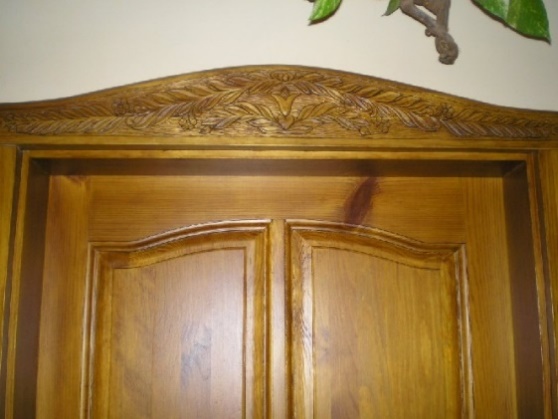 szemöldökfahttp://tiszasandor.hu/termekek/ajto-szemoldokfa-diszfaragas/057e/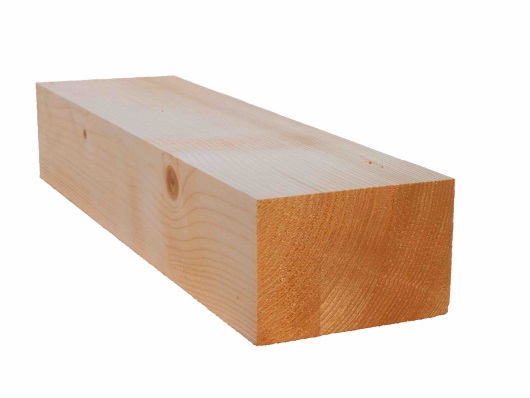 gerendahttp://www.alfatelep.hu/termekek/1015-8m/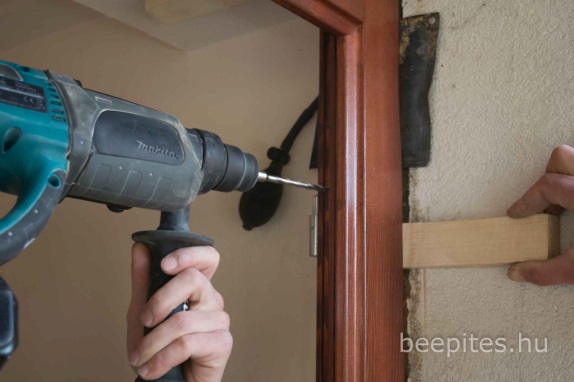 ajtófélfahttps://beepites.hu/beepites-hazilag/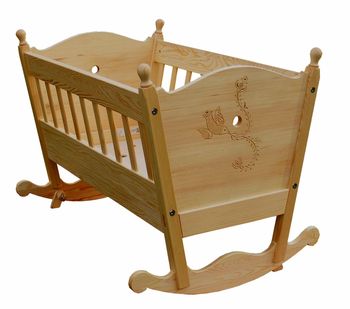 bölcsőhttps://www.bolcsobolt.hu/hagyom.html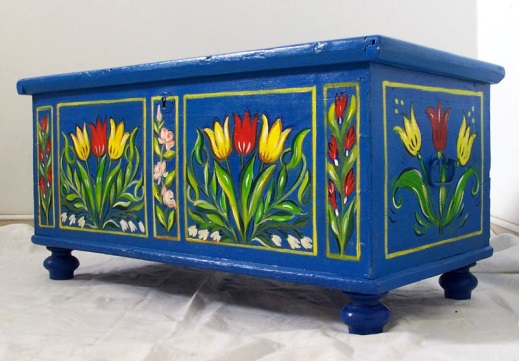 tulipános ládahttp://www.artdekor.scsk.hu/festettbutor/fbn/adscsk_tl6.htm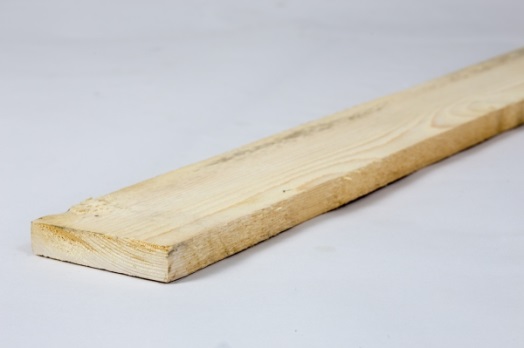 deszkahttps://www.tetofutar.hu/termekeink/fenyo-fureszaru-deszkak-30529/deszka-2-5x12x400cm/333023/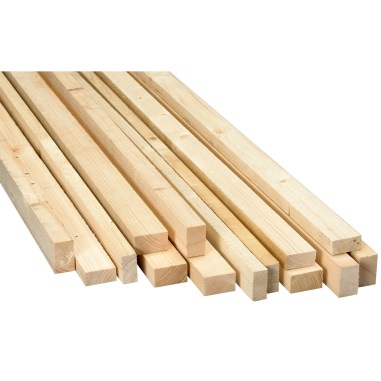 léchttps://www.obi.hu/fureszaru/lec-fureszelt-24-mm-x-48-mm-x-3000-mm/p/1071257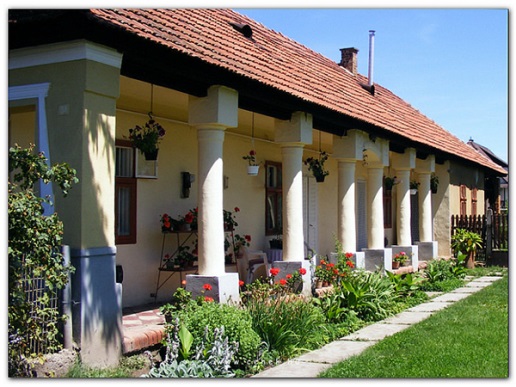 tornáchttps://dekooder.blog.hu/2013/11/09/elfeledett_helyisegek_nyomaban_veranda_tornac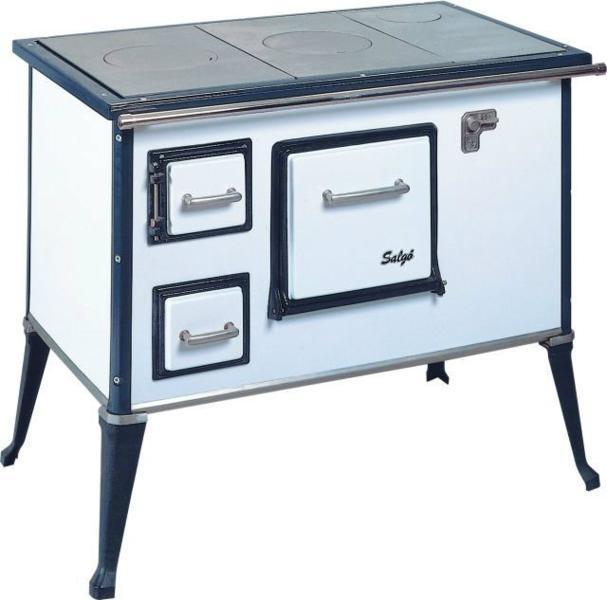 sparhelthttps://www.arukereso.hu/kalyha-kandallo-c4177/wamsler/salgo-l-p55610244/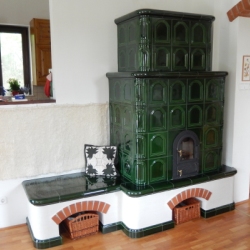 cserépkályhahttp://www.kalyhas.net/cserepkalyhak.html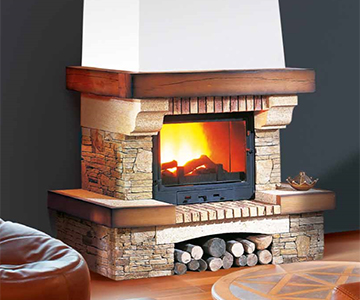 kandallóhttp://www.godinkandallo.hu/